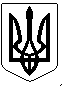                                                       УКРАЇНАПОГРЕБИЩЕНСЬКИЙ МІСЬКИЙ ГОЛОВАВІННИЦЬКОГО РАЙОНУ   ВІННИЦЬКОЇ ОБЛАСТІ                                              РОЗПОРЯДЖЕННЯ 09 травня 2022 р.       №58	 Про внесення змін  до розпорядження міського голови від  02 травня 2022 року №54 «Про 29 позачергову сесію Погребищенської  міської ради  8 скликання»            Керуючись статтями 26,42,46,59 Закону України «Про місцеве самоврядування в Україні», статтями 21,36,129 регламенту Погребищенської міської ради 8 скликання, затвердженого рішенням №3 1 сесії міської ради 8 скликання від 27 листопада 2020 року:         1.Внести зміни до п. 1 розпорядження міського голови від 02 травня 2022 року №54 «Про 29 позачергову сесію Погребищенської міської ради  8 скликання», а саме дату проведення пленарного засідання 10 травня 2022 року замінити на дату 13 травня 2022 року.2.Дане розпорядження оприлюднити згідно з чинним законодавством.3.Контроль за виконанням розпорядження покласти на секретаря міської ради П.Шафранського.        Міський голова                                            Сергій  ВОЛИНСЬКИЙ